 VKRUŽNICE OPSANÁ A VEPSANÁ – STUDIJNÍ MATERIÁL 25Včera jste měli zhlédnout dvě videa, ve kterých bylo vysvětleno, jak narýsovat kružnici opsanou a vepsanou trojúhelníku.Dnes si to ještě jednou projdeme spolu.KRUŽNICE VEPSANÁ TROJÚHELNÍKUkružnice, která se dotýká všech tří stran trojúhelníku (strany jsou jejími tečnami)střed kružnice je průsečíkem os úhlů trojúhelníkupoloměr je kolmá vzdálenost středu kružnice a jakékoliv strany trojúhelníkuPOSTUP KONSTRUKCE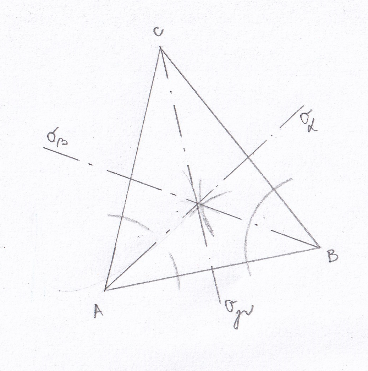 1) Narýsuj si libovolný různostranný ostroúhlý trojúhelník (tzn. každý jeho úhel bude mít velikost menší než 90° a žádné dvě jeho strany nebudou mít stejnou velikost).2) Narýsuj osy všech úhlů trojúhelníku (to jsme se naučili ještě společně ve škole, postup najdeš i na internetu).3) Střed kružnice je průsečíkem os úhlů, označ ho S.4) Poloměr kružnice je kolmá vzdálenost středu kružnice a jakékoliv strany, poloměr označujeme r.5) Narýsujeme kružnici se středem S a poloměrem r. To je KRUŽNICE VEPSANÁ TROJÚHELNÍKU ABC.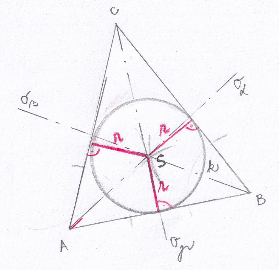 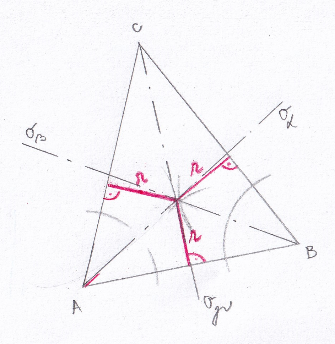 KRUŽNICE OPSANÁ TROJÚHELNÍKUkružnice, která prochází všemi vrcholy trojúhelníkustřed je průsečíkem os stran trojúhelníkupoloměr kružnice je vzdálenost středu kružnice a jakéhokoliv vrcholuPOSTUP KONSTRUKCE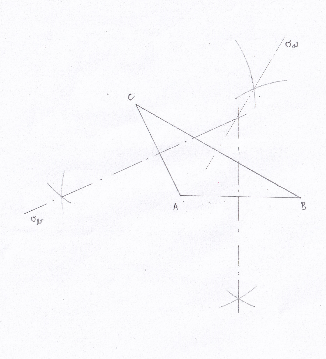 1) Narýsuj si libovolný tupoúhlý trojúhelník ABC (jeden vnitřní úhel bude mít velikost větší než 90°)2) Sestroj osy všech jeho stran (postup jsme dělali ve škole, najdeš ho i na internetu)3) Průsečík os stran je středem kružnice opsané, označ ho S.4) Poloměr kružnice opsané je vzdálenost středu S a jakéhokoliv vrcholu, označ ho r.5) Kružnice opsaná má střed v bodě S a poloměr r.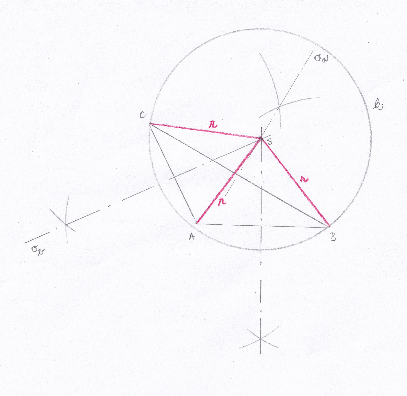 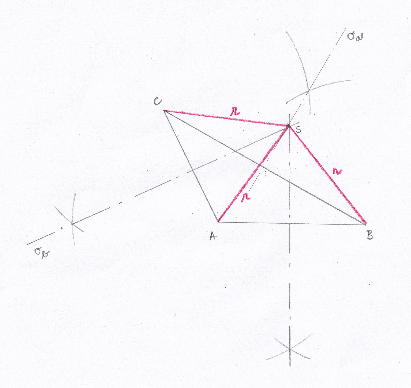 Pozn. Kružnice opsaná i vepsaná jde narýsovat v každém trojúhelníku.https://www.youtube.com/watch?v=GuH7ITzhnTk&authuser=0https://www.youtube.com/watch?v=bi0L1brZtM4&authuser=0Podívej se na videa! Podle nich zkus narýsovat kružnici vepsanou a opsanou.